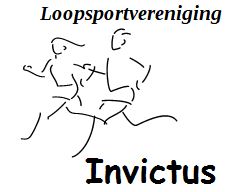 RCN De Roggebergloop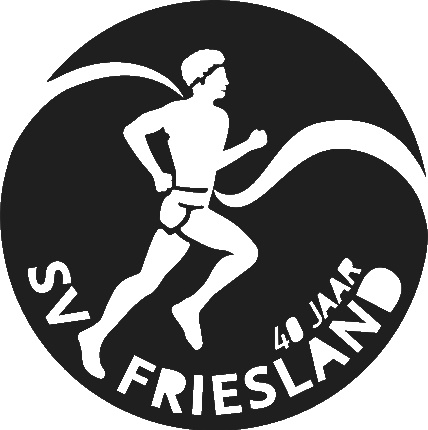 Naam:Vereniging:Woonplaats:Geboorte datum:0	Man0	VrouwMob. tel. nr.:Afstand:0	5 km		€ 8,000	11 km		€ 9,000	23 km		€ 10,00